Ҡ а р а р                                                                      ПОСТАНОВЛЕНИЕ   28 октября  2016- й.                          № 57                     от 28 октября  2016 г.Об утверждении локального сметного расчета.   В соответствии с частью 5 статьи 14 Федерального закона от 06.10.2003          № 131-ФЗ «Об общих принципах организации местного самоуправления в Российской Федерации» администрация сельского поселения Юмашевский сельсовет МР Чекмагушевский район РБ
ПОСТАНОВЛЯЕТ:
      1. Утвердить локальный сметный  расчет  Организация и проведение  текущего ремонта  уличного освещения в с.Караталово Чекмагушевского района РБ на сумму 58 645,00 рублей (пятьдесят  восемь тысяч шестьсот сорок пять рублей)  00 копеек.
2. Контроль  за  исполнением настоящего постановления оставляю за собой.
3. Настоящее постановление вступает в силу после его официального опубликования. Глава сельского поселения:                                                  Е.С.СеменоваБАШҠОРТОСТАН  РЕСПУБЛИКАҺЫСАҠМАҒОШ  РАЙОНЫмуниципаль районЫНЫҢЙОМАШ АУЫЛ СОВЕТЫАУЫЛ  БИЛӘмӘҺЕХАКИМИӘТЕ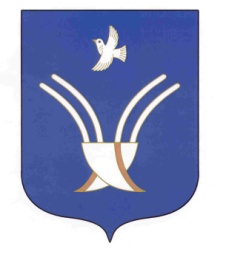 Администрация сельского поселения Юмашевский сельсоветмуниципального района Чекмагушевский район Республики Башкортостан